Mathematics DepartmentYear 9 Foundation Home Learning Booklet – 20th April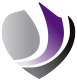 Student’s Name:....................................................      Teacher:.................................................Please Note; it is important to show your working out, if not you will not receive the marks.Week 1Lesson 1Q1)472 + 247Q7) 924 – 362Q2) 225  5Q8) 17 x 13Q3)What is  of 40?Q9)  What is 25% of £240?Q4) Round 23532 to 2 significant figuresQ10) Round 5.3168 to 1 decimal placeQ5) Write down all of the factors of 20(HINT: there are 6 factors)Q11) What is the perimeter of this shape?Q6) What is the area of this shape?Q12) What is the circumference of this circle in terms of ?Week 1Lesson 2Q1)396 + 417Q7) 123 – 98Q2) 161  7Q8) 21 x 9Q3) There are 9 white beads and 11 red beads in a bag.  There are no other beads in the bag.Jim takes at random a bead from the bag. Write down the probability that the bead will be white.Q9) What are the next two terms in the sequence:5, 8, 11, 14, …., ……Q4)What is 27% as a decimal?Q10) What is the Lowest Common Multiple of 4 and 7?Q5) What is the Highest Common Factor of 9 and 27?Q11)5a = 45, what does a equal?Q6) RatioSplit £30 into the ratio 2:1Q12) In a class of 30 students 3/5 have brown hair, 30% have blonde, the rest have black hair. How many students have brown hair?How many Students have blonde hair?c) How many students have black hair?Week 1Lesson 3Q1)1532 + 873Q7) 492 – 267Q2) 198  9Q8) 12 x 15Q3)What is bigger  or   Q9)  What is 30% of £120?Q4) Round 34567 to 1 significant figuresQ10) Round 12.8154 to 2 decimal placeQ5) Write down all of the factors of 60(HINT: there are 12 factors)Q11) What is the perimeter of this shape?Q6) What is the area of this shape?Q12) What is the area of this circle in terms of ?Week 1Lesson 4Q1)391 + 632Q7) 1459 – 572Q2) 216  12Q8) 14 x 32Q3) There are 8 white beads and 12 red beads in a bag.  There are no other beads in the bag.Jim takes at random a bead from the bag. Write down the probability that the bead will be red in its simplest form.Q9) What are the next two terms in the sequence:1, 2, 4, 8, 16, …., …..Q4)What is 3/8 as a decimal?Q10) What is the Lowest Common Multiple of 6 and 9?Q5) What is the Highest Common Factor of  32 and 24?Q11)3b – 2 = 25, what does b equal?Q6) RatioSplit £42 into the ratio 4:3Q12) Order the following from smallest to largest 0.23, 1/4, 32%, 0.29,  